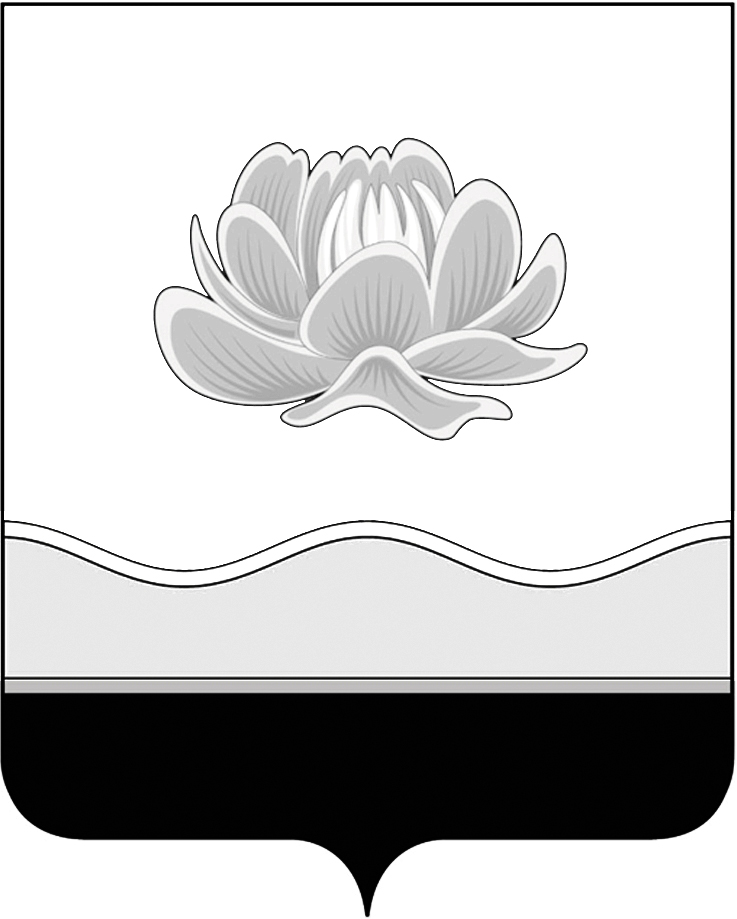 Российская ФедерацияКемеровская область - КузбассМысковский городской округСовет народных депутатов Мысковского городского округа(шестой созыв)Р Е Ш Е Н И Еот 22 июня 2022г. № 56-нОб увеличении фондов оплаты труда, окладов (должностных окладов), ставок заработной платы и внесении изменений в Положение об оплате труда работников муниципального казенного учреждения «Управление культуры, спорта, молодежной и национальной политики Мысковского городского округа», утвержденное решением Совета народных депутатов Мысковского городского округа от 22.03.2017 № 22-нПринятоСоветом народных депутатовМысковского городского округа21 июня 2022 годаВ соответствии со статьями 144, 145 Трудового кодекса Российской Федерации, пунктом 4 статьи 86 Бюджетного кодекса Российской Федерации, постановлением Правительства Кемеровской области - Кузбасса от 17.06.2022 № 378 «Об увеличении фондов оплаты труда работников государственных учреждений Кемеровской области – Кузбасс», руководствуясь пунктом 44 части 2 статьи 32 Устава Мысковского городского округа, Совет народных депутатов Мысковского городского округар е ш и л:1. Увеличить с 01.06.2022 года на 10 процентов фонды оплаты труда работников муниципального казенного учреждения «Управление культуры, спорта, молодежной и национальной политики Мысковского городского округа» с соответствующим увеличением размеров окладов (должностных окладов) ставок заработной платы.2. Внести в Положение об оплате труда работников муниципального казенного учреждения «Управление культуры, спорта, молодежной и национальной политики Мысковского городского округа», утвержденное решением Совета народных депутатов Мысковского городского округа от 22.03.2017 № 22-н (в редакции решений от 01.02.2018 № 6-н, от 23.04.2018 № 27-н, от 19.12.2018 № 27-н, от 18.09.2019 № 46-н, от 30.12.2019   № 76-н, от 24.03.2021 № 20-н, от 22.12.2021 № 97-н) (далее - Положение) следующие изменения:2.1. в пункте 3.1 раздела 3 цифры «4156» заменить цифрами «4572», цифры «4796» заменить цифрами «5276»;2.2. в пункте 4.1 раздела 4 цифры «3197» заменить цифрами «3517», цифры «3517» заменить цифрами «3869»;2.3. Приложения № 1, 2 к Приложению изложить в новой редакции, согласно приложению к настоящему решению.3. Настоящее решение направить главе Мысковского городского округа для подписания и опубликования (обнародования) в установленном порядке.4. Настоящее решение вступает в силу на следующий день после его официального опубликования (обнародования) и распространяет свое действие на правоотношения с 01.06.2022 года.5. Контроль за исполнением настоящего решения возложить на комитет Совета народных депутатов Мысковского городского округа по молодежной политике, спорту и культуре, администрацию Мысковского городского округа. Председатель Совета народных депутатов Мысковского городского округа                                            А.М. КульчицкийИ.о. Главы Мысковского городского округа			                       Е.В. КапраловПриложение к решению Совета народных депутатов Мысковского городского округа от 22.06.2022г. № 56-н«Приложение № 1к Положению об оплате трудаработников муниципального казенногоучреждения «Управление культуры, спорта,молодежной и национальной политикиМысковского городского округа»РАЗМЕРЫ ОКЛАДОВ(ДОЛЖНОСТНЫХ ОКЛАДОВ), СТАВОК ЗАРАБОТНОЙ ПЛАТЫ С УЧЕТОМ ПОВЫШАЮЩИХ КОЭФФИЦИЕНТОВПРОФЕССИОНАЛЬНЫЕ КВАЛИФИКАЦИОННЫЕ ГРУППЫ ОБЩЕОТРАСЛЕВЫХ ДОЛЖНОСТЕЙ НАЧАЛЬНИКОВ ОТДЕЛОВ, СПЕЦИАЛИСТОВ МУНИЦИПАЛЬНОГО КАЗЕННОГО УЧРЕЖДЕНИЯ «УПРАВЛЕНИЕ КУЛЬТУРЫ, СПОРТА, МОЛОДЕЖНОЙ И НАЦИОНАЛЬНОЙ ПОЛИТИКИ МЫСКОВСКОГО ГОРОДСКОГО ОКРУГА»».	«Приложение № 2к Положению об оплате трудаработников муниципального казенногоучреждения «Управление культуры, спорта,молодежной и национальной политикиМысковского городского округа»ПРОФЕССИОНАЛЬНЫЕ КВАЛИФИКАЦИОННЫЕ ГРУППЫ ПРОФЕССИЙ РАБОЧИХ МУНИЦИПАЛЬНОГО КАЗЕННОГО УЧРЕЖДЕНИЯ «УПРАВЛЕНИЕ КУЛЬТУРЫ, СПОРТА, МОЛОДЕЖНОЙ И НАЦИОНАЛЬНОЙ ПОЛИТИКИ МЫСКОВСКОГО ГОРОДСКОГО ОКРУГА»».№ п/пНаименованиедолжностейОклад по профессиональной квалификационной группе, рублейПовышающий коэффициентОклад (должностной оклад), ставка, рублейПрофессиональная квалификационная группа третьего уровняПрофессиональная квалификационная группа третьего уровня45721 квалификационный уровень1 квалификационный уровень1.Бухгалтерсреднее профессиональное (экономическое) образование без предъявления требований к стажу работы или начальное профессиональное образование, специальная подготовка по установленной программе и стаж работы по учету и контролю не менее 3 лет1,26357752.Программист- высшее профессиональное образование без предъявления требований к стажу работы1,39063563.Специалист (по культуре, по спорту, туризму, по молодежной политике, по национальной политике, по кадрам, по гражданской обороне и чрезвычайным ситуациям):3.- среднее профессиональное образование без предъявления требований к стажу работы;1,26357753.- высшее профессиональное образование без предъявления требований к стажу работы или среднее профессиональное образование и стаж работы не менее 3 лет;1,39063563.- высшее профессиональное образование и стаж работы не менее 5 лет1,53170004.Экономист- высшее профессиональное образование без предъявления требований к стажу работы1,26357755.Юрисконсульт- высшее профессиональное образование без предъявления требований к стажу работы1,26357756.Документовед6.- высшее профессиональное образование без предъявления требований к стажу работы или среднее профессиональное образование и стаж работы не менее 3 лет;1,26357756.- высшее профессиональное образование и стаж работы в должности не менее 3 лет1,39063562 квалификационный уровень2 квалификационный уровень1.Бухгалтербухгалтер II категориивысшее профессиональное (экономическое) образование без предъявления требований к стажу работы или среднее профессиональное (экономическое) образование и стаж работы в должности бухгалтера не менее 3 лет1,53170002.Программистпрограммист II категориивысшее профессиональное образование и стаж работы в должности программиста не менее 3 лет1,68276913.Экономистэкономист II категориивысшее профессиональное образование и стаж работы в должности экономиста не менее 3 лет1,53170004.Юрисконсульт4.юрисконсульт II категориивысшее профессиональное образование и стаж работы в должности юрисконсульта не менее 3 лет1,53170003 квалификационный уровень3 квалификационный уровень1.Бухгалтербухгалтер I категориивысшее профессиональное (экономическое) образование и стаж работы в должности бухгалтера II категории не менее 3 лет1,68276912.Программистпрограммист I категориивысшее профессиональное образование и стаж работы в должности программиста II категории не менее 3 лет2,03092823.Экономистэкономист I категориивысшее профессиональное образование и стаж работы в должности экономиста II категории не менее 3 лет1,68276914.Юрисконсультюрисконсульт I категориивысшее профессиональное образование и стаж работы в должности юрисконсульта II категории не менее 3 лет1,68276914 квалификационный уровень4 квалификационный уровень1.Бухгалтерведущий бухгалтервысшее профессиональное (экономическое) образование и стаж работы в должности бухгалтера I категории не менее 3 лет2,03092822.Программистведущий программиствысшее профессиональное образование и стаж работы в должности программиста I категории не менее 3 лет2,383108963.Экономистведущий экономиствысшее профессиональное образование и стаж работы в должности экономиста I категории не менее 3 лет2,03092824.Юрисконсультведущий юрисконсультвысшее профессиональное образование и стаж работы в должности юрисконсульта I категории не менее 3 лет2,03092825 квалификационный уровень5 квалификационный уровень1.Заместитель главного бухгалтера2,57011750Профессиональная квалификационная группа четвертого уровняПрофессиональная квалификационная группа четвертого уровня52761 квалификационный уровень1 квалификационный уровень1.Начальник отдела культуры, молодежной и национальной политики2,286120612.Начальник отдела по физической культуре спорту и туризму2,28612061Наименование должностейОклад по профессиональной квалификационной группе, рублейПовышающий коэффициентОклад (должностной оклад), ставка, рублейПрофессиональная квалификационная группа первого уровняПрофессиональная квалификационная группа первого уровняПрофессиональная квалификационная группа первого уровняПрофессиональная квалификационная группа первого уровня35171 разряд работ в соответствии с Единым тарифно-квалификационным справочником работ и профессий рабочих1,20042212 разряд работ в соответствии с Единым тарифно-квалификационным справочником работ и профессий рабочих:- уборщик служебных помещений1,21042563 разряд работ в соответствии с Единым тарифно-квалификационным справочником работ и профессий рабочих1,2744481Профессиональная квалификационная группа второго уровняПрофессиональная квалификационная группа второго уровняПрофессиональная квалификационная группа второго уровняПрофессиональная квалификационная группа второго уровня38694 разряд работ в соответствии с Единым тарифно-квалификационным справочником работ и профессий рабочих1,21547015 разряд работ в соответствии с Единым тарифно-квалификационным справочником работ и профессий рабочих1,34652086 разряд работ в соответствии с Единым тарифно-квалификационным справочником работ и профессий рабочих1,49357777 разряд работ в соответствии с Единым тарифно-квалификационным справочником работ и профессий рабочих1,64363578 разряд работ в соответствии с Единым тарифно-квалификационным справочником работ и профессий рабочих:- водитель1,8107003